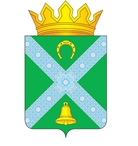 Российская ФедерацияНовгородская область Крестецкий районАдминистрация Новорахинского сельского поселенияП О С Т А Н О В Л Е Н И Еот  10.11.2021 № 281 д. Новое РахиноОб утверждении  Программы профилактики рисков причинения вреда (ущерба) охраняемым законом ценностям по муниципальному контролю в сфере благоустройства  на территории Новорахинского сельского поселения на 2022 год»В соответствии с пунктом 19 статьи 14 Федерального закона от 6 октября 2003 года №131-ФЗ «Об общих принципах организации местного самоуправления в Российской Федерации», в соответствии со статьей 44 Федерального закона от 31 июля 2021 г. № 248-ФЗ «О государственном контроле (надзоре) и муниципальном контроле в Российской Федерации», постановлением Правительства Российской Федерации от 25 июня 2021 г. 
№ 990 «Об утверждении Правил разработки и утверждения контрольными (надзорными) органами программы профилактики рисков причинения вреда (ущерба) охраняемым законом ценностям»,		Администрация Новорахинского сельского поселения 	ПОСТАНОВЛЯЕТ:	1. Утвердить прилагаемую Программу профилактики рисков причинения вреда (ущерба) охраняемым законом ценностям по муниципальному контролю в сфере благоустройства  на территории Новорахинского сельского поселения на 2022 год».2.Постановление вступает в силу с 01.01.2022 года3.Опубликовать постановление в муниципальной газете «Новорахинское вести» и разместить на официальном сайте Администрации сельского            поселения и информационно-телекоммуникационной сети «Интернет».Глава администрации			Г.Н. ГригорьевУтверждена постановлением Администрации Новорахинского сельского поселения от 10.11.2021 № 281 	Программа профилактики рисков причинения вреда (ущерба) охраняемым законом ценностям по   муниципальному контролю в сфере благоустройства  на территории Новорахинского сельского поселения на 2022 годПАСПОРТ	Раздел 1.  Анализ текущего состояния осуществления вида контроля, описание текущего уровня развития профилактической деятельности контрольного (надзорного) органа, характеристика проблем, на решение которых направлена программа профилактики1.1. На территории сельского поселения осуществляется муниципальный контроль в сфере благоустройства:1). Функции муниципального контроля осуществляет – Администрация Новорахинского сельского поселения (далее-Администрация  поселения ).2). В соответствии с действующим законодательством, муниципальный контроль осуществляется в форме проведения внеплановых проверок соблюдения на территории сельского поселения, согласно нормативно правовых актов городского поселения. 1.2. Проведенный анализ показал, что основными причинами, факторами и условиями, способствующими нарушению требований в сфере благоустройства подконтрольными субъектами на территории сельского поселения, являются: 1) не сформировано понимание исполнения требований в сфере благоустройства у подконтрольных субъектов; 2) необходимость дополнительного информирования подконтрольных субъектов по вопросам соблюдения требований в сфере благоустройства; 3) не создана система обратной связи с подконтрольными субъектами по вопросам применения требований правил благоустройства, в том числе с использованием современных информационно-телекоммуникационных технологий.1.3. Предостережения о недопустимости нарушения (неисполнения) требований установленных международными договорами Российской Федерации, федеральными законами и принимаемыми в соответствии с ними нормативными правовыми актами в сфере благоустройства городского поселения в соответствии со ст. 44 Федерального закона от 26.12.2008 № 248-ФЗ «О государственном контроле (надзоре) и муниципальном контроле в Российской Федерации», если иной порядок не установлен федеральным законом, выдаются Администрацией поселения     ( ответственным должностным лицом  по осуществлению муниципального контроля).1.4.  Программа профилактики рисков причинения вреда (ущерба) охраняемым законом ценностям (далее - программа профилактики рисков причинения вреда) в рамках осуществления муниципального контроля в сфере благоустройства утверждается на 2022 год.Раздел 2. Цели и задачи реализации программы профилактикиОсновными целями Программы профилактики являются:Стимулирование добросовестного соблюдения обязательных требований всеми контролируемыми лицами; Устранение условий, причин и факторов, способных привести к нарушениям обязательных требований и (или) причинению вреда (ущерба) охраняемым законом ценностям; Создание условий для доведения обязательных требований до контролируемых лиц, повышение информированности о способах их соблюдения;Предупреждение и профилактика нарушений требований правил благоустройства юридическими лицами, индивидуальными предпринимателями, гражданами; Повышение уровня благоустройства, соблюдения чистоты и порядка. Предотвращение угрозы безопасности жизни и здоровья людей; 7. Увеличение доли хозяйствующих субъектов, соблюдающих требования в сфере благоустройства.Проведение профилактических мероприятий программы профилактики направлено на решение следующих задач:Укрепление системы профилактики нарушений рисков причинения вреда (ущерба) охраняемым законом ценностям;Повышение правосознания и правовой культуры руководителей органов государственной власти, органов местного самоуправления, юридических лиц, индивидуальных предпринимателей и граждан;Оценка возможной угрозы причинения, либо причинения вреда жизни, здоровью граждан, выработка и реализация профилактических мер, способствующих ее снижению;Выявление факторов угрозы причинения, либо причинения вреда жизни, здоровью граждан, причин и условий, способствующих нарушению обязательных требований, определение способов устранения или снижения угрозы;5. Оценка состояния подконтрольной среды и установление зависимости видов и интенсивности профилактических мероприятий от присвоенных контролируемым лицам уровней риска;6. Формирование у всех участников контрольной деятельности единого понимания обязательных требований при осуществлении предпринимательской деятельности;	7. Повышение прозрачности осуществляемой Администрацией  поселения контрольной деятельности;	8. Создание системы консультирования и информирования подконтрольных субъектов.	Раздел 3. Перечень профилактических мероприятий, сроки (периодичность) их проведения3.2. Результатом выполнения мероприятий, предусмотренных планом мероприятий по профилактике нарушений является снижение уровня нарушений субъектами, в отношении которых осуществляется муниципальный контроль, обязательных требований.3.3. Сведения о результатах профилактической работы за год размещаются в виде годового отчета об осуществлении муниципального контроля за 2022 год.	Раздел 4. Показатели результативности и эффективности Программы профилактикиОценка результативности и эффективности Программы профилактики осуществляется по годам в течение всего срока реализации Программы профилактики и (при необходимости) после ее реализации.В разделе дается описание поддающихся количественной оценке ожидаемых результатов реализации Программы профилактики, включая как непосредственные результаты (реализованные мероприятия и их итоги), так и конечные результаты (социальный и экономический эффект от реализованных мероприятий).Показатели по профилактическим мероприятиям информирование, консультирование и выдача предостережения:Наименование программыПрограмма профилактики рисков причинения вреда (ущерба) охраняемым законом ценностям по   муниципальному контролю в сфере благоустройства  на территории Новорахинского сельского поселения на 2022 годПравовые основания разработки программы профилактикиФедеральный закон от 31.07.2020 № 248-ФЗ                               «О государственном контроле (надзоре) и муниципальном контроле в Российской Федерации» (далее – Федеральный закон № 248-ФЗ);постановление Правительства Российской Федерации от 25.06.2021 № 990 «Об утверждении Правил разработки и утверждения контрольными (надзорными) органами программы профилактики рисков причинения вреда (ущерба) охраняемым законом ценностям»;решение Совета депутатов Новорахинского сельского поселения от 29.10.2021 № 65« Об утверждении Положения о муниципальном контроле в сфере благоустройства на территории Новорахинского сельского поселения»Разработчик программы профилактики Администрация Новорахинского сельского поселения Цели программы профилактикиСтимулирование добросовестного соблюдения обязательных требований всеми контролируемыми лицами; Устранение условий, причин и факторов, способных привести к нарушениям обязательных требований и (или) причинению вреда (ущерба) охраняемым законом ценностям; Создание условий для доведения обязательных требований до контролируемых лиц, повышение информированности о способах их соблюдения;Предупреждение и профилактика нарушений требований правил благоустройства юридическими лицами, индивидуальными предпринимателями, гражданами; Повышение уровня благоустройства, соблюдения чистоты и порядка. Предотвращение угрозы безопасности жизни и здоровья людей; Увеличение доли хозяйствующих субъектов, соблюдающих требования в сфере благоустройства.Задачи программы профилактикиУкрепление системы профилактики нарушений рисков причинения вреда (ущерба) охраняемым законом ценностям;Повышение правосознания и правовой культуры руководителей органов государственной власти, органов местного самоуправления, юридических лиц, индивидуальных предпринимателей и граждан;Оценка возможной угрозы причинения, либо причинения вреда жизни, здоровью граждан, выработка и реализация профилактических мер, способствующих ее снижению;Выявление факторов угрозы причинения, либо причинения вреда жизни, здоровью граждан, причин и условий, способствующих нарушению обязательных требований, определение способов устранения или снижения угрозы;Оценка состояния подконтрольной среды и установление зависимости видов и интенсивности профилактических мероприятий от присвоенных контролируемым лицам уровней риска;Формирование у всех участников контрольной деятельности единого понимания обязательных требований при осуществлении предпринимательской деятельности;Повышение прозрачности осуществляемой Администрацией  поселения контрольной деятельности;Создание системы консультирования и информирования подконтрольных субъектов.Ожидаемые конечные результаты реализации программы профилактикиСнижение рисков причинения вреда охраняемым законом ценностям;Увеличение доли законопослушных контролируемых лиц;Внедрение новых видов профилактических мероприятий, предусмотренных Федеральным законом № 248-ФЗ; Уменьшение административной нагрузки на контролируемых лиц;Повышение уровня правовой грамотности контролируемых лиц;Мотивация контролируемых лиц к добросовестному поведениюСроки реализации программы профилактики2022 год№п/пНаименование мероприятияСрок исполненияответственные за реализацию 1.Информирование по вопросам соблюдения обязательных требований. Информирование осуществляется посредством размещения соответствующих сведений на официальном сайте Администрации  поселения информационно-телекоммуникационной сети «Интернет» и в иных формах:тексты нормативныхправовых актов, регулирующих осуществление муниципального контроля в сфере благоустройства;руководства по соблюдению обязательных требований;3) программу профилактики рисков причинения вреда и план проведения плановых контрольных мероприятий;4) сведения о способах получения консультаций по вопросам соблюдения обязательных требований;5) доклады, содержащие результаты обобщения правоприменительной практики;6) доклады о муниципальном контроле;7) иные сведения,предусмотренные нормативными правовыми актами Российской Федерации, нормативными правовыми актами субъекта Российской Федерации, муниципальными правовыми актами.ПостоянноАдминистрация  поселения- ответственное должностное лицо по осуществлению муниципального контроля2.Обобщение правоприменительной практикиВ срок до 01 июля 2022 годаАдминистрация  поселения- ответственное должностное лицо по осуществлению муниципального контроля3.Объявление предостереженияне позднее 30 дней со дня получения сведений, указанных в части 1 статьи 49 Федерального закона «О государственном контроле (надзоре) и муниципальном контроле в Российской Федерации»Администрация  поселения- ответственное должностное лицо по осуществлению муниципального контроля4.КонсультированиеПо обращениям контролируемых лиц и их уполномоченных представителейАдминистрация  поселения- ответственное должностное лицо по осуществлению муниципального контроля5.профилактический визитв течение  2022 года с момента начала деятельности  контролируемых лиц, связанной с соблюдением обязательных требований в сфере муниципального контроля, а также в отношении контролируемых лиц, отнесенных к категории чрезвычайно высокого, высокого и значительного риска Администрация  поселения- ответственное должностное лицо по осуществлению муниципального контроля № п/пНаименование показателяВеличина1.Полнота информации, размещенной на официальном сайте контрольного органа в сети «Интернет» в соответствии с частью 3 статьи 46 Федерального закона от 31 июля 2021 г. № 248-ФЗ «О государственном контроле (надзоре) и муниципальном контроле в Российской Федерации»100 %2.Удовлетворенность контролируемых лиц и их представителями консультированием контрольного (надзорного) органа100 % от числа обратившихся 3.Увеличение общего количества проведенных профилактических мероприятий50%